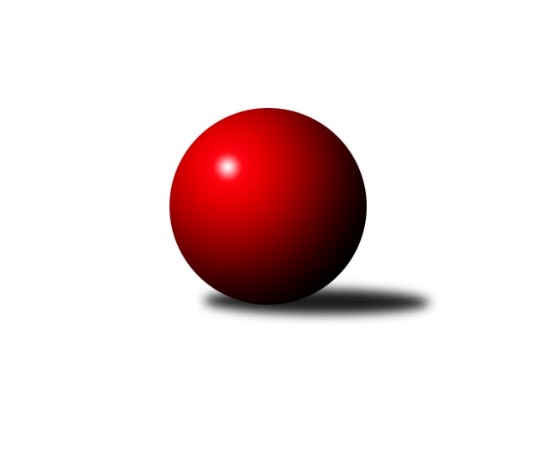 Č.9Ročník 2017/2018	24.11.2017Nejlepšího výkonu v tomto kole: 2545 dosáhlo družstvo: Loko Trutnov DVýchodočeská soutěž skupina A 2017/2018Výsledky 9. kolaSouhrnný přehled výsledků:SKK Jičín D	- Jilemnice A	12:4	2512:2378		23.11.TJ Dvůr Králové nad Labem B	- SK Kuželky Přelouč B	10:6	2361:2340		23.11.TJ Poříčí A	- České Meziříčí B	10:6	2431:2367		24.11.Loko Trutnov D	- Nová Paka C	14:2	2545:2305		24.11.SKK Vrchlabí E	- Rokytnice C	4:12	2311:2387		24.11.Tabulka družstev:	1.	TJ Poříčí A	9	7	0	2	89 : 55 	 	 2341	14	2.	SKK Jičín D	9	5	2	2	88 : 56 	 	 2503	12	3.	Loko Trutnov D	9	6	0	3	82 : 62 	 	 2376	12	4.	České Meziříčí B	9	6	0	3	81 : 63 	 	 2391	12	5.	SK Kuželky Přelouč B	9	5	1	3	92 : 52 	 	 2404	11	6.	Jilemnice A	9	5	0	4	76 : 68 	 	 2374	10	7.	TJ Dvůr Králové nad Labem B	9	4	1	4	82 : 62 	 	 2412	9	8.	Rokytnice C	9	4	0	5	72 : 72 	 	 2439	8	9.	SKK Vrchlabí E	9	1	0	8	43 : 101 	 	 2277	2	10.	Nová Paka C	9	0	0	9	15 : 129 	 	 2178	0Podrobné výsledky kola:	 SKK Jičín D	2512	12:4	2378	Jilemnice A	Agaton Plaňanský st.	 	 203 	 218 		421 	 2:0 	 377 	 	171 	 206		Petr Horáček	Jan Šrotýř	 	 188 	 203 		391 	 2:0 	 377 	 	195 	 182		Dušan Fajstauer	Miroslav Langr	 	 204 	 229 		433 	 0:2 	 449 	 	236 	 213		Libor Šulc	Vladimír Řeháček	 	 211 	 230 		441 	 0:2 	 481 	 	232 	 249		František Zuzánek	František Čermák	 	 189 	 222 		411 	 2:0 	 369 	 	179 	 190		Lubomír Bergemann	Zbyněk Hercík	 	 204 	 211 		415 	 2:0 	 325 	 	184 	 141		Martin Voksarozhodčí: Nejlepší výkon utkání: 481 - František Zuzánek	 TJ Dvůr Králové nad Labem B	2361	10:6	2340	SK Kuželky Přelouč B	Martin Kozlovský	 	 173 	 211 		384 	 2:0 	 379 	 	194 	 185		Libor Elis	Oldřich Kaděra	 	 196 	 203 		399 	 2:0 	 357 	 	184 	 173		Dušan Kasa	Martina Kramosilová	 	 173 	 184 		357 	 0:2 	 386 	 	192 	 194		Josef Suchomel	Michal Sirový	 	 221 	 200 		421 	 0:2 	 437 	 	229 	 208		David Sukdolák	Martin Šnytr	 	 194 	 208 		402 	 0:2 	 409 	 	197 	 212		Radim Pyták	Kateřina Šmídová	 	 204 	 194 		398 	 2:0 	 372 	 	192 	 180		Jaroslav Havlasrozhodčí: Nejlepší výkon utkání: 437 - David Sukdolák	 TJ Poříčí A	2431	10:6	2367	České Meziříčí B	Jaroslav Pokorný	 	 184 	 221 		405 	 2:0 	 380 	 	193 	 187		Jan Bernhard	Jan Gábriš	 	 194 	 195 		389 	 0:2 	 415 	 	210 	 205		Michal Horáček	Milan Lauber	 	 220 	 230 		450 	 2:0 	 343 	 	168 	 175		Roman Žuk *1	Jakub Petráček	 	 201 	 171 		372 	 0:2 	 419 	 	195 	 224		Jaroslav Pumr	Jan Roza	 	 201 	 203 		404 	 0:2 	 421 	 	221 	 200		Petr Brouček	Lubomír Šimonka	 	 210 	 201 		411 	 2:0 	 389 	 	190 	 199		Jaroslav Šrámekrozhodčí: střídání: *1 od 45. hodu Jaroslav NovákNejlepší výkon utkání: 450 - Milan Lauber	 Loko Trutnov D	2545	14:2	2305	Nová Paka C	Zdeněk Khol	 	 209 	 223 		432 	 2:0 	 373 	 	175 	 198		Martin Pešta	Jiří Škoda	 	 234 	 187 		421 	 2:0 	 406 	 	206 	 200		Daniel Válek	Jiří Ryšavý	 	 221 	 246 		467 	 2:0 	 393 	 	178 	 215		Valerie Matějčíková	František Jankto	 	 221 	 205 		426 	 2:0 	 344 	 	174 	 170		Eva Šurdová	Vladimír Pavlík	 	 161 	 188 		349 	 0:2 	 409 	 	190 	 219		Josef Antoš	Josef Doležal	 	 225 	 225 		450 	 2:0 	 380 	 	189 	 191		Jiřina Šepsovározhodčí: Nejlepší výkon utkání: 467 - Jiří Ryšavý	 SKK Vrchlabí E	2311	4:12	2387	Rokytnice C	Eva Kopecká	 	 203 	 193 		396 	 0:2 	 418 	 	208 	 210		Radek Novák	Eva Fajstavrová	 	 205 	 196 		401 	 0:2 	 430 	 	232 	 198		Daniel Zuzánek	Marie Kuhová	 	 177 	 177 		354 	 0:2 	 388 	 	182 	 206		Zdeněk Novotný nejst.	Václav Vejdělek	 	 161 	 188 		349 	 0:2 	 381 	 	185 	 196		Jaroslav Vízek	Pavel Gracias	 	 192 	 212 		404 	 2:0 	 376 	 	196 	 180		Ladislav Škaloud	Miloslava Graciasová	 	 207 	 200 		407 	 2:0 	 394 	 	203 	 191		Zuzana Hartychovározhodčí: Nejlepší výkon utkání: 430 - Daniel ZuzánekPořadí jednotlivců:	jméno hráče	družstvo	celkem	plné	dorážka	chyby	poměr kuž.	Maximum	1.	David Sukdolák 	SK Kuželky Přelouč B	446.92	311.3	135.6	5.8	4/5	(462)	2.	Radek Novák 	Rokytnice C	428.81	296.9	131.9	8.2	4/5	(464)	3.	Jan Roza 	TJ Poříčí A	427.50	298.3	129.3	7.5	6/6	(450)	4.	Luboš Kolařík 	SKK Jičín D	426.87	297.4	129.5	5.7	5/5	(477)	5.	Agaton Plaňanský  st.	SKK Jičín D	426.52	293.2	133.3	9.0	5/5	(462)	6.	František Zuzánek 	Jilemnice A	426.05	291.7	134.4	7.7	5/6	(481)	7.	František Jankto 	Loko Trutnov D	424.63	294.0	130.6	7.4	6/6	(452)	8.	Michal Sirový 	TJ Dvůr Králové nad Labem B	424.28	296.2	128.1	7.8	6/6	(466)	9.	Vladimír Řeháček 	SKK Jičín D	422.44	287.3	135.1	8.4	4/5	(448)	10.	Miroslav Šulc 	TJ Dvůr Králové nad Labem B	422.30	292.1	130.2	10.1	5/6	(468)	11.	Zdeněk Khol 	Loko Trutnov D	422.25	295.8	126.5	6.0	6/6	(476)	12.	Miroslav Langr 	SKK Jičín D	419.30	298.1	121.3	7.7	5/5	(454)	13.	Milan Lauber 	TJ Poříčí A	417.83	290.2	127.7	6.5	6/6	(464)	14.	Zbyněk Hercík 	SKK Jičín D	417.48	286.2	131.3	8.3	5/5	(458)	15.	Jiří Škoda 	Loko Trutnov D	414.67	287.4	127.3	8.5	6/6	(447)	16.	Zdeněk Novotný  nejst.	Rokytnice C	414.55	280.5	134.1	5.4	5/5	(461)	17.	Jaroslav Šrámek 	České Meziříčí B	413.50	290.6	122.9	6.3	4/5	(447)	18.	Josef Doležal 	Loko Trutnov D	412.67	291.0	121.6	7.8	6/6	(470)	19.	Libor Šulc 	Jilemnice A	411.50	289.8	121.8	8.3	5/6	(449)	20.	Daniel Zuzánek 	Rokytnice C	408.67	281.1	127.6	10.7	5/5	(434)	21.	Michal Horáček 	České Meziříčí B	408.15	284.1	124.1	8.1	5/5	(432)	22.	Jiří Čapek 	SKK Jičín D	407.15	290.9	116.3	9.8	5/5	(428)	23.	Josef Král 	Jilemnice A	405.92	284.9	121.0	10.8	4/6	(461)	24.	Martin Kozlovský 	TJ Dvůr Králové nad Labem B	403.40	283.5	119.9	9.5	5/6	(427)	25.	Jaroslav Pumr 	České Meziříčí B	401.96	280.9	121.1	9.1	5/5	(430)	26.	Milan Brouček 	České Meziříčí B	401.50	284.5	117.0	10.0	4/5	(470)	27.	Radim Pyták 	SK Kuželky Přelouč B	401.36	283.8	117.6	9.5	5/5	(439)	28.	Martin Voksa 	Jilemnice A	400.75	285.1	115.6	11.7	6/6	(442)	29.	Miloslava Graciasová 	SKK Vrchlabí E	400.00	288.2	111.9	9.6	5/6	(421)	30.	Josef Antoš 	Nová Paka C	398.90	279.9	119.1	11.1	5/5	(429)	31.	Pavel Gracias 	SKK Vrchlabí E	398.33	279.4	118.9	8.1	6/6	(432)	32.	Kateřina Šmídová 	TJ Dvůr Králové nad Labem B	397.90	286.9	111.0	11.0	5/6	(434)	33.	Jan Gábriš 	TJ Poříčí A	397.81	283.6	114.3	8.9	4/6	(427)	34.	Martin Šnytr 	TJ Dvůr Králové nad Labem B	397.78	277.2	120.6	6.4	6/6	(413)	35.	Ladislav Škaloud 	Rokytnice C	396.17	281.4	114.8	10.9	4/5	(447)	36.	Jaroslav Vízek 	Rokytnice C	395.08	282.9	112.2	10.7	4/5	(434)	37.	Josef Suchomel 	SK Kuželky Přelouč B	394.24	286.4	107.8	10.8	5/5	(443)	38.	Lubomír Šimonka 	TJ Poříčí A	394.00	278.8	115.2	9.7	6/6	(423)	39.	Dušan Fajstauer 	Jilemnice A	391.25	278.9	112.4	13.5	4/6	(417)	40.	Martina Kramosilová 	TJ Dvůr Králové nad Labem B	390.95	281.4	109.6	14.7	5/6	(423)	41.	Jaroslav Havlas 	SK Kuželky Přelouč B	390.25	279.6	110.7	10.3	5/5	(425)	42.	Libor Elis 	SK Kuželky Přelouč B	389.00	272.9	116.1	9.2	5/5	(431)	43.	Petr Horáček 	Jilemnice A	388.00	279.6	108.4	13.2	5/6	(433)	44.	Zuzana Hartychová 	Rokytnice C	388.00	281.3	106.7	10.2	5/5	(422)	45.	Oldřich Kaděra 	TJ Dvůr Králové nad Labem B	385.44	277.9	107.5	10.6	4/6	(436)	46.	Josef Rychtář 	SKK Vrchlabí E	384.00	272.6	111.4	12.2	5/6	(413)	47.	Jan Bernhard 	České Meziříčí B	382.87	280.0	102.9	12.1	5/5	(428)	48.	Jiří Ryšavý 	Loko Trutnov D	381.80	272.2	109.6	9.5	5/6	(467)	49.	Eva Kopecká 	SKK Vrchlabí E	378.17	276.3	101.9	13.4	6/6	(408)	50.	Jiřina Šepsová 	Nová Paka C	377.20	269.5	107.7	11.0	5/5	(394)	51.	Daniel Havrda 	TJ Poříčí A	369.90	266.0	103.9	13.0	5/6	(401)	52.	Daniel Válek 	Nová Paka C	365.36	258.4	106.9	15.2	5/5	(419)	53.	Lubomír Bergemann 	Jilemnice A	365.25	258.3	107.0	12.8	4/6	(407)	54.	Marie Kuhová 	SKK Vrchlabí E	363.67	265.9	97.7	14.2	5/6	(405)	55.	Martin Pešta 	Nová Paka C	361.40	264.7	96.7	14.8	5/5	(377)	56.	Václav Vejdělek 	SKK Vrchlabí E	358.00	256.4	101.6	14.7	6/6	(440)	57.	Karel Truhlář 	Jilemnice A	351.25	259.8	91.5	15.5	4/6	(368)	58.	Eva Šurdová 	Nová Paka C	342.80	256.7	86.1	16.8	5/5	(358)	59.	Jakub Petráček 	TJ Poříčí A	339.08	242.5	96.5	14.5	6/6	(375)		Libuše Hartychová 	Rokytnice C	422.42	295.3	127.2	7.8	3/5	(432)		Petr Brouček 	České Meziříčí B	419.33	288.0	131.3	5.9	3/5	(476)		Miroslav Skala 	SK Kuželky Přelouč B	418.83	280.5	138.3	4.3	2/5	(448)		Eva Novotná 	Rokytnice C	418.50	284.3	134.3	8.8	2/5	(422)		David Chaloupka 	Loko Trutnov D	414.67	287.5	127.2	5.0	2/6	(439)		Věra Stříbrná 	Rokytnice C	414.00	283.0	131.0	8.3	1/5	(423)		Roman Žuk 	České Meziříčí B	407.33	282.7	124.7	8.7	1/5	(427)		Ondřej Brouček 	České Meziříčí B	405.00	291.0	114.0	11.0	1/5	(405)		František Čermák 	SKK Jičín D	402.67	294.0	108.7	11.0	1/5	(439)		Eva Fajstavrová 	SKK Vrchlabí E	402.17	273.5	128.7	5.3	3/6	(414)		Jaroslav Pokorný 	TJ Poříčí A	396.00	274.3	121.7	7.3	3/6	(405)		Vendelín Škuta 	SK Kuželky Přelouč B	395.00	275.3	119.7	11.8	2/5	(415)		Jaroslav Novák 	České Meziříčí B	389.08	271.9	117.2	8.8	3/5	(431)		Jan Šrotýř 	SKK Jičín D	387.00	295.0	92.0	14.5	1/5	(391)		Filip Matouš 	SKK Vrchlabí E	386.00	271.0	115.0	15.0	1/6	(386)		Dušan Kasa 	SK Kuželky Přelouč B	383.33	282.0	101.3	14.0	3/5	(405)		Lukáš Sýs 	Jilemnice A	377.75	278.5	99.3	11.3	2/6	(388)		Jiří Procházka 	Loko Trutnov D	371.00	259.0	112.0	7.0	1/6	(371)		Petr Vojtek 	TJ Poříčí A	358.00	249.5	108.5	11.5	2/6	(365)		Jitka Graciasová 	SKK Vrchlabí E	337.75	244.8	93.0	17.0	2/6	(358)		Jan Soviar 	Nová Paka C	330.73	250.3	80.5	19.5	3/5	(341)		Jan Braun 	Loko Trutnov D	330.00	262.0	68.0	22.0	1/6	(330)		Valerie Matějčíková 	Nová Paka C	328.50	238.5	90.0	19.0	2/5	(393)		Vladimír Pavlík 	Loko Trutnov D	310.50	234.0	76.5	18.0	2/6	(349)		Jiří Fejfar 	Nová Paka C	297.00	230.0	67.0	26.0	1/5	(297)		Jan Slovík 	Loko Trutnov D	292.00	216.5	75.5	21.0	2/6	(339)Sportovně technické informace:Starty náhradníků:registrační číslo	jméno a příjmení 	datum startu 	družstvo	číslo startu676	Agaton Plaňanský st.	23.11.2017	SKK Jičín D	9x22348	David Sukdolák	23.11.2017	SK Kuželky Přelouč B	7x20723	Josef Suchomel	23.11.2017	SK Kuželky Přelouč B	9x
Hráči dopsaní na soupisku:registrační číslo	jméno a příjmení 	datum startu 	družstvo	Program dalšího kola:1.2.2018	čt	17:00	TJ Dvůr Králové nad Labem B - Rokytnice C	2.2.2018	pá	17:00	Jilemnice A - SK Kuželky Přelouč B	2.2.2018	pá	17:00	SKK Vrchlabí E - Nová Paka C	2.2.2018	pá	17:00	Loko Trutnov D - České Meziříčí B	2.2.2018	pá	17:00	TJ Poříčí A - SKK Jičín D	Nejlepší šestka kola - absolutněNejlepší šestka kola - absolutněNejlepší šestka kola - absolutněNejlepší šestka kola - absolutněNejlepší šestka kola - dle průměru kuželenNejlepší šestka kola - dle průměru kuželenNejlepší šestka kola - dle průměru kuželenNejlepší šestka kola - dle průměru kuželenNejlepší šestka kola - dle průměru kuželenPočetJménoNázev týmuVýkonPočetJménoNázev týmuPrůměr (%)Výkon2xFrantišek ZuzánekJilemnice 4815xMilan LauberPoříčí A 118.114501xJiří RyšavýTrutnov D4673xFrantišek ZuzánekJilemnice 116.754812xMilan LauberPoříčí A 4501xJiří RyšavýTrutnov D114.594673xJosef DoležalTrutnov D4502xPetr BroučekČ. Meziříčí B110.54211xLibor ŠulcJilemnice 4492xJosef DoležalTrutnov D110.414502xVladimír ŘeháčekJičín4411xDaniel ZuzánekRokytnice C110.26430